РОССИЙСКАЯ ФЕДЕРАЦИЯ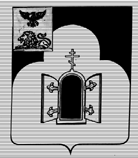 БЕЛГОРОДСКАЯ  ОБЛАСТЬМУНИЦИПАЛЬНЫЙ РАЙОН «ЧЕРНЯНСКИЙ РАЙОН»МУНИЦИПАЛЬНЫЙ СОВЕТ ЧЕРНЯНСКОГО РАЙОНА                                Тридцать восьмая                                 сессия второго созываР Е Ш Е Н И Е12 апреля   2017 г.                                                                                           № 388О внесении изменений в решение  Муниципального совета Чернянского района от 27.03.2013 г. № 607 «Об Общественной палате Чернянского района Белгородской области»	Рассмотрев обращение председателя Общественной палаты Чернянского района В.Ф.Физикаша и в соответствии с действующим Уставом муниципального района «Чернянский район» Белгородской области Муниципальный совет Чернянского районарешил:1. Внести в решение Муниципального совета Чернянского района от 27.03.2013 г. № 607 «Об общественной палате Чернянского района Белгородской области» следующие изменения:1.1. часть 7 статьи 4 изложить в следующей редакции:«7. Окончательный список кандидатов в члены Общественной палаты публикуется в районной газете «Приосколье» и (или) размещается в сети Интернет на официальном сайте органов местного самоуправления Чернянского района для всеобщего ознакомления и передается главой администрации Чернянского района в Муниципальный совет Чернянского района.»;1.2. часть 4 статьи 7 изложить в следующей редакции:«4. Срок полномочий члена Общественной палаты составляет три года и исчисляется со дня первого заседания Общественной палаты нового состава.».2. Разместить настоящее решение на официальном сайте органов местного самоуправления Чернянского района в сети Интернет в подразделе «Решения» раздела «Муниципальный совет» (адрес сайта: http://www.admchern.ru).3. Ввести в действие настоящее решение со дня его принятия и распространить на Общественную палату нового (следующего) состава.4. Контроль за выполнением настоящего решения возложить на постоянную комиссию Муниципального совета Чернянского района по законности, нормативной и правовой деятельности, вопросам местного самоуправления.Председатель Муниципального советаЧернянского района					                 	      С.Б.Елфимова